唱歌课型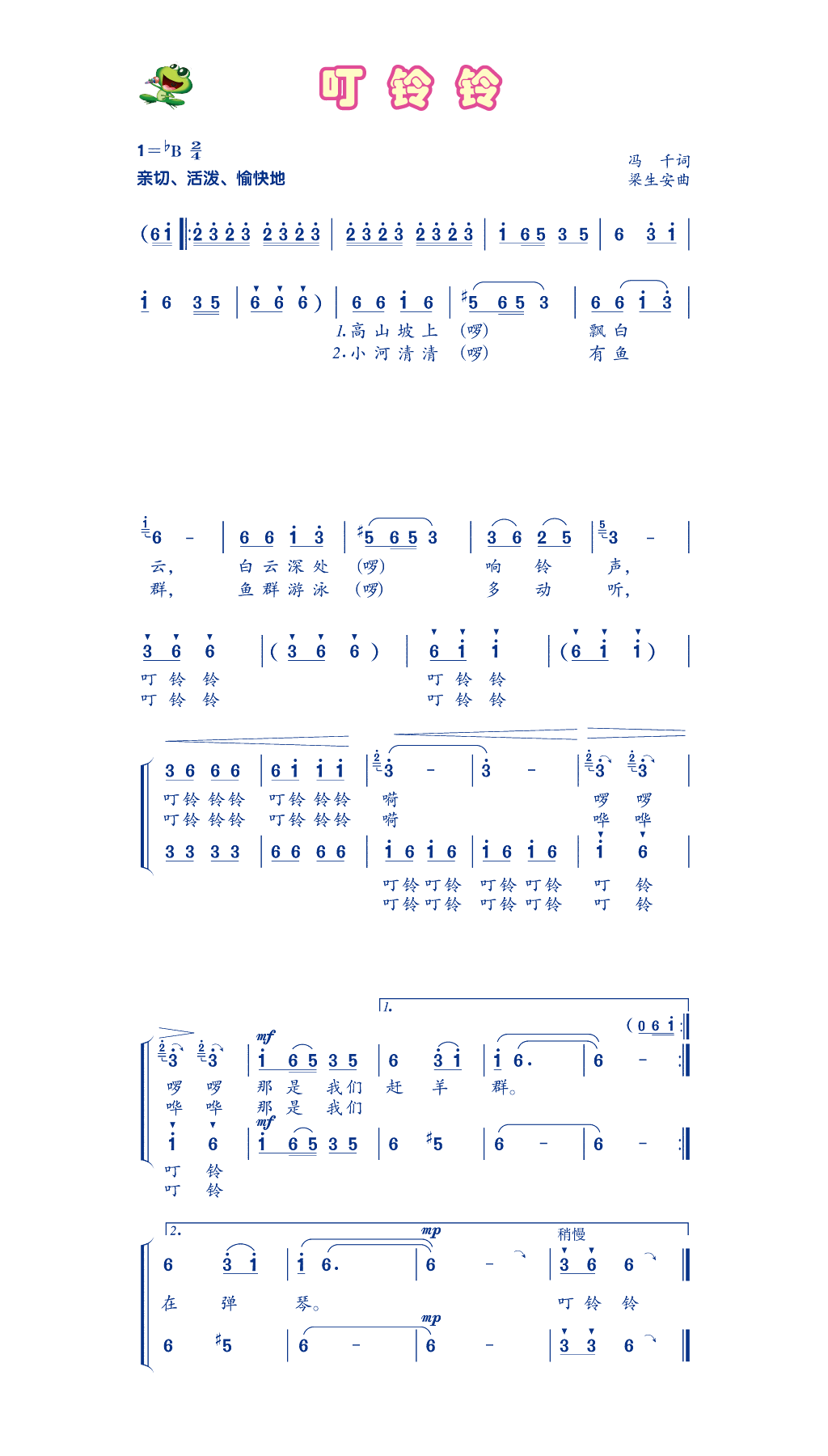 一、导入师：同学们，在课堂的开始，老师想请你们听一听，这首歌曲你们熟不熟悉？叫什么名字？在什么节日经常听到呢？（通过多媒体播放歌曲《铃儿响叮当》）师：对，这就是我们圣诞节经常听到的歌曲《铃儿响叮当》，《铃儿响叮当》是一首我们熟知的，曲调流畅、情绪欢快的美国歌曲。生动的歌词描绘了一群孩子冒着大风雪，坐在马拉的雪橇上，他们的欢声笑语伴着清脆的马铃声回响在原野……表现了孩子们热情奔放的性格，抒发了热爱美好生活的真挚情感。那么，你们能不能说一说，在歌曲当中听到了哪些东西呢？师：第一排的这位同学你来说，恩，风雪，雪橇，铃铛……既然听到了铃铛，那你们都了解哪些种类的铃铛呢？师：你继续回答，恩，风铃、手铃，请坐非常棒，铃铛的声音清脆悦耳，这节课老师就带你们走进一片铃铛的世界——《叮铃铃》。二、教授新课师：同学们，请看大屏幕，这是这首歌曲的谱例，谁能告诉老师这是一首几几拍的歌曲呢？师：这位戴眼镜的同学你来回答，是的，2/4拍，那你们还记得2/4拍的强弱规律吗？师：对的！是强、弱，现在我们把双手举起来，一边指挥一边听一听这首歌曲好吗？（初听歌曲）师：歌曲听完了，有哪位同学能够告诉老师这首歌曲的歌词当中都唱到了什么呀？表达了一种什么样的意境？师：你的手举的最快，你来说，恩，歌词中唱到了高山坡，白云，羊群……表达了悠远的山林中响起清脆铃声的意境。总结的很到位，请坐，看看大屏幕，现在我们一起来看一段风吹铃铛，在寂静的山谷中空灵回响的视频，一边观看视频一边感受这种意境吧！师：视频看完了，铃铛美不美？老师已经迫不及待的想不想学习一下这首歌曲了？那么现在，就让我们开始歌词的学习吧！跟着老师一起运用奥尔夫声势：拍手、拍腿、捻指、拍腿，按节奏带着感情的完整朗读歌词吧！（示范：高山 坡上 |啰- |飘白. |云- |……）师：这么快就把歌词和节奏掌握了，是不是非常有意思呢？在学习旋律之前，跟着老师的钢琴一起来进行双声部练声吧！男生唱低声部，女生唱高声部，第二遍再进行交换，在练声的过程中要注意腰挺直，运用腹部的力量把声音推出来。（高：66 11 |6 3 ∥低：6 -|3 - ∥）师：注意哦，音量不要太大，不是越大声越厉害，我们要仔细听到其它声部同学演唱的声音，只有两个声部之间相互配合，才能演唱出最美妙的声音！再试一试吧！师：表现的很不错！现在，让我们保持练声的状态来进行旋律模唱吧！注意先模唱低声部，再模唱高声部，我们在唱二声部的时候，要注意不要抢音量，不是你们声部的音量越大就证明你们唱的最好，我们要去听另一个声部的旋律，如果你听不到的话就要降低音量，直到大家能够同时听清两个声部，这样的效果才最好听。师：同学们，你们在模唱的过程有没有觉得哪些地方比较难，容易唱不准的呢？师：是的，变化音部分，我们从不打无准备之战，要想战胜变化音，首先要了解变化音，知己知彼才能百战百胜！其实变化音并不难唱，跟着老师就能打败它！同学们，我们先来听听这两个小节有什么不同之处？（5653/#5653）师：是的，同学们很清楚的感觉到了老师在第二小节加入了变化音，说明我们现在已经可以分辨出加入临时变化音有什么用的不同了，现在我们来试着演唱一下有变化音和没变化音的不同吧！先听老师演唱一遍（示范：高山坡上咯），同学们，到你们了哦！师：歌词、旋律和节奏都已经学会了，现在来听老师唱一遍这首歌，聆听过程中可以轻声跟唱。（示范）师：老师演唱完了，现在到你们展示的时候了！两人一组互相练习，第一遍一起填词唱一声部，第二遍一起唱二声部，第三遍的时候一个人唱一声部，一个人唱二声部，第四遍两个人再换过来。明白了吗？现在开始！师：大家练习的怎么样了？一起来唱一唱吧！这两组先唱一声部，这边两组唱二声部。师：嗯，同学们现在演唱的比较完整了，但是还有一点不足，谁能找出答案呢？师：左边这位男生你来说，恩，你认为在强弱变化、感情处理还不是很到位。观察的很仔细，那我们能不能把它处理好呢？师：嗯，大家再演唱的时候注意看老师的指挥手势，这个手势表示音量强，这个手势表示要弱唱。（加指挥完整演唱）三、巩固练习师：现在同学们已经能够把这首歌很好的演唱出来了，但还缺少了一些表演的部分，现在全班同学分为四个小组，根据歌词内容自己大胆发挥表演，这两个小组演唱高声部，这两个小组演唱低声部，演唱完后再交换声部，看看哪个小组表演的最好！师：下面我们请这两个小组上台来展示一下，其他同学认真听，给予点评，取长补短。四、小结作业师：这堂课即将接近尾声了，在这堂课你们都有哪些收获呢？师：希望你们回家把这首歌分享给自己的家人朋友，在今后生活中，善于发现身边的美。最后，让我们带着身体的律动跟随音乐一起走出教室吧。